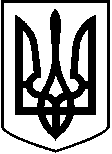 ВИКОНАВЧИЙ КОМІТЕТРОЖИЩЕНСЬКОЇ МІСЬКОЇ РАДИ                  ВОЛИНСЬКОЇ ОБЛАСТІРІШЕННЯ28 липня 2023 року                                                                                №9/10Про внесення змін до Переліку адміністративних послуг, які надаються через відділ «Центр надання адміністративних послуг» Рожищенської міської радиВідповідно до  Законів України “Про місцеве самоврядування в Україні”,  “Про адміністративні послуги”, “Про дозвільну систему у сфері господарської діяльності”, розпорядження Кабінету Міністрів України від 16 травня 2014 року № 523-р "Деякі питання надання адміністративних послуг органів виконавчої влади через центри надання адміністративних послуг", рішення міської ради від 27.01.2021  № 4/11, Розпорядження КМУ від 09.06.2023 року № 504-р «Про внесення змін у додаток до розпорядження Кабінету Міністрів України від 16 травня 2014 року №523», Розпорядження КМУ від 07.07.2023 року № 609-р «Про внесення змін у додаток до розпорядження Кабінету Міністрів України від 16 травня 2014 року № 523», рішення Рожищенської міської ради від 27.01.2021 року №4/11 «про затвердження Переліку адміністративних послуг, що надаються через відділ «Центр надання адміністративних послуг» Рожищенської міської ради»,  враховуючи зміни внесені до законодавства України, розширення повноважень органів місцевого самоврядування та оптимізації надання адміністративних послуг, беручи до уваги структурні зміни суб'єктів надання адміністративних послуг та узгоджені з ними рішення щодо запровадження надання адміністративних послуг через відділ «Центр надання адміністративних послуг» Рожищенської міської ради, виконавчий комітет міської радиВИРІШИВ:         1.Внести зміни до Переліку адміністративних послуг, які надаються через  відділ “Центр надання адміністративних послуг” Рожищенської міської ради, затверджених рішенням міської ради від 27.01.2021  № 4/11, а саме: Доповнити перелік адміністративних послуг розділом 16 « Послуги «Єдине вікно «Ветеран»» та внести пункти:                16-1 Встановлення статусу члена сім’ї загиблого (померлого) ветерана війни та члена сім’ї загиблого (померлого) Захисника чи Захисниці України, видача посвідчення/довідки, продовження строку дії посвідчення (вклеювання бланка-вкладки).16-2 Встановлення статусу особи з інвалідністю внаслідок війни,видача посвідчення/довідки, продовження строку дії посвідчення (вклеювання бланка-вкладки).16-3 Встановлення статус у постраждалого учасника Революції Гідності, видача посвідчення.16-4 Встановлення статусу учасника бойових дій, видача посвідчення.16-5 Вклеювання бланка-вкладки до посвідчення учасника бойових дій, особи з інвалідністю внаслідок війни II і III групи з числа учасників бойових дій у період Другої світової війни, яким виповнилося 85 років і більше.16-6 Позбавлення статусу учасника бойових дій за заявою такоїособи.16-7 Призначення одноразової грошової допомоги у разі інвалідності волонтера внаслідок поранення (контузії, травми або каліцтва), отриманого під час надання волонтерської допомоги в районі проведення антитерористичної операції, здійснення заходів із забезпечення національної безпеки і оборони, відсічі і стримування збройної агресії Російської Федерації у Донецькій та Луганській областях, здійснення заходів, необхідних для забезпечення оборони України, захисту безпеки населення та інтересів держави у зв’язку з військовою агресією Російської Федерації проти України та/або іншої країни проти України, бойових дій та збройного конфлікту.16-8 Встановлення статусу учасника війни, видача посвідчення.16-9 Видача нового посвідчення учасника бойових дій, особи з інвалідністю внаслідок війни, учасника війни, члена сім’ї загиблого (померлого) ветерана війни, члена сім’ї загиблого (померлого) Захисника чи Захисниці України, постраждалого учасника Революції Гідності замість непридатного/ втраченого та у разі зміни персональних даних.16-10 Позбавлення статусу особи з інвалідністю внаслідок війни,члена сім’ї загиблого (померлого) Захисника чи Захисниці України за заявою такої особи.16-11 Призначення одноразової грошової допомоги членам сім’ї, батькам та утриманцям волонтера, загиблого (померлого) внаслідок поранення (контузії, травми або каліцтва), отриманого під час надання волонтерської допомоги в районі проведення антитерористичної операції, здійснення заходів із забезпечення національної безпеки і оборони, відсічі і стримування збройної агресії Російської Федерації у Донецькій та Луганській областях, здійснення заходів, необхідних для забезпечення оборони України, захисту безпеки населення та інтересів держави у зв’язку з військовою агресією Російської Федерації проти, України та/або іншої країни проти України, бойових дій та збройного конфлікту.16-12 Призначення одноразової грошової допомоги в разі загибелі (смерті) або інвалідності деяких категорій осіб відповідно до ЗаконуУкраїни “Про статус ветеранів війни, гарантії їх соціального захисту”.16-13 Призначення виплати щорічної разової грошової допомоги ветеранам війни і жертвам нацистських переслідувань.16-14 Прийняття рішення про проведення безоплатного капітального ремонту власних житлових будинків і квартир осіб, що мають право на таку пільгу.16-15 Встановлення факту одержання ушкоджень здоров’я від вибухових речовин, боєприпасів і військового озброєння на території проведення антитерористичної операції, здійснення заходів із забезпечення національної безпеки і оборони, відсічі і стримування збройної агресії Російської Федерації у Донецькій та Луганській областях та заходів, необхідних для забезпечення оборони України, захисту безпеки населення та інтересів держави у зв’язку з військовою агресією Російської Федерації проти України.16-16  Надання відомостей з Єдиного державного реєстру ветеранівВійни.16-17 Безоплатне поховання померлих (загиблих) осіб, які мають особливі заслуги та особливі трудові заслуги перед Батьківщиною, учасників бойових дій, постраждалих учасників Революції Гідності і осіб з інвалідністю внаслідок війни.16-18  Безоплатне спорудження надгробку на могилі померлої (загиблої) особи, яка має особливі заслуги та особливі трудові заслуги перед Батьківщиною за встановленим зразком.16-19  Надання громадським об’єднанням ветеранів війни безплатно приміщень для здійснення їх статутних завдань. Надання громадським об’єднанням ветеранів війни безплатно приміщень для здійснення їх статутних завдань.         2.Внести зміни Доповнити перелік у розділі 12. «Послуги у сфері будівництва та архітектури», а  саме пункти 12-1 - 12-15 викласти в новій редакції:12-1   Внесення до Реєстру будівельної діяльності інформації, зазначеної у повідомленні про початок виконання будівельних робіт на об’єктах з незначними наслідками (CCl).12-2    Внесення до Реєстру будівельної діяльності інформації,зазначеної у повідомленні про зміну даних у поданому повідомленні про початок виконання будівельних робіт на об’єктах з незначними наслідками (CCl) (зміна відомостей про початок виконання будівельних робіт/виправлення технічної помилки).12-3 Внесення до Реєстру будівельної діяльності інформації, зазначеної у повідомленні про початок виконання будівельних робіт щодо об’єктів, будівництво яких здійснюється на підставі будівельного паспорта.                12-4 Внесення до Реєстру будівельної діяльності інформації, зазначеної у повідомленні про зміну даних у поданому повідомленні про початок виконання будівельних робіт щодо об’єктів, будівництво яких здійснюється на підставі будівельного паспорта (зміна відомостей про початок виконання будівельних робіт/виправлення технічної помилки).12-5 Внесення до Реєстру будівельної діяльності інформації, зазначеної у заяві про припинення права, набутого на підставі повідомлення про початок виконання будівельних робіт на об’єктах з незначними наслідками (CCl).12-6 Внесення до Реєстру будівельної діяльності інформації, зазначеної у повідомленні про початок виконання підготовчих робіт.12-7 Внесення до Реєстру будівельної діяльності інформації, зазначеної у заяві про припинення права, набутого на підставі повідомлення про початок виконання підготовчих робіт на об’єкті.12-8 Надання містобудівних умов та обмежень забудови земельноїділянки (крім об’єктів, що за класом наслідків (відповідальності) належать до об’єктів із середніми (СС2) та значними (ССЗ) наслідками та об’єктів, на які поширюється дія Закону України “Про державну таємницю”).12-9 Внесення змін до містобудівних умов та обмежень забудовиземельної ділянки (крім об’єктів, що за класом наслідків (відповідальності) належать до об’єктів із середніми (СС2) та значними (ССЗ) наслідками та об’єктів, на які поширюється дія Закону України “Про державну таємницю”).12-10 Внесення до Реєстру будівельної діяльності інформації, зазначеної у повідомленні про зміну даних у зареєстрованій в установленому порядку декларації про початок виконання підготовчих робіт.12-11 Внесення до Реєстру будівельної діяльності інформації,зазначеної у повідомленні про зміну даних у зареєстрованій в установленому порядку декларації про початок виконання будівельних робіт.12-12 Присвоєння адреси об’єкту нерухомого майна.12-13 Зміна адреси об’єкта нерухомого майна (для введених вексплуатацію об’єктів)”.12-14 Внесення до Реєстру будівельної діяльності інформації, зазначеної у повідомленні про зміну даних у поданому повідомленні щодо виконання підготовчих робіт на об’єкті (зміна відомостей про початок виконання підготовчих робіт/виправлення технічної помилки).12-15  Внесення до Реєстру будівельної діяльності інформації, зазначеної у поданій декларації із виправленням технічної помилкиу декларації про готовність до експлуатації об’єкта, будівництво якого здійснено на підставі будівельного паспорта.12-16 Внесення до Реєстру будівельної діяльності інформації, зазначеної у декларації про готовність до експлуатації індивідуальних (садибних) житлових будинків, садових, дачних будинків, господарських (присадибних) будівель і споруд, будівель і споруд сільськогосподарського призначення, що за класом наслідків (відповідальності) належать до об’єктів з незначними наслідками (CCl), збудовані на земельній ділянці відповідного цільового призначення без дозвільного документа на виконання будівельних робіт.12-17 Внесення до Реєстру будівельної діяльності інформації, зазначеної у декларації із виправленням технічної помилки у поданій декларації про готовність до експлуатації індивідуальних (садибних) житлових будинків, садових, дачних будинків, господарських (присадибних) будівель і споруд, будівель і споруд сільськогосподарського призначення, що за класом наслідків (відповідальності) належать до об’єктів з незначниминаслідками (CC1), збудовані на земельній ділянці відповідного цільового призначення без дозвільного документа на виконання будівельних робіт.12-18   Внесення до Реєстру будівельної діяльності інформації, зазначеної у заяві про припинення права, набутого на підставі повідомлення про початок виконання будівельних робіт щодо об’єктів, будівництво яких здійснюється на підставі будівельного паспорта.12-19  Внесення змін до будівельного паспорта забудови земельноїділянки.12-20  Скасування містобудівних умов та обмежень (крім об’єктів, що за класом наслідків (відповідальності) належать до об’єктів із середніми (СС2) та значними (ССЗ) наслідками та об’єктів, на які поширюється дія Закону України “Про державну таємницю”).12-21 Коригування адреси об’єкта, що будується (на підставі проектної документації).12-22 Внесення до Реєстру будівельної діяльності інформації, зазначеної у декларації із виправленням технічної помилки у поданій декларації про готовність до експлуатації об’єкта з незначними наслідками (CCl).12-23  Внесення до Реєстру будівельної діяльності інформації, зазначеної у декларації із виправленням технічної помилки у поданій декларації про готовність до експлуатації самочинно збудованого об’єкта, на яке визнано право власності за рішенням суду. Перелік викласти у новій редакції згідно з додатком 1.3.Начальнику відділу «Центр надання адміністративних послуг» Рожищенської міської ради Пархомчук Л.В. забезпечити  виготовлення інформаційних та технологічних карток та дотримання переліку в роботі Центру.           4.Загальному відділу Рожищенської міської ради (Олександр Івашин) оприлюднити рішення на сайті Рожищенської міської ради.            5. Контроль за виконанням цього рішення покласти на міського голову Вячеслава ПоліщукаМіський голова                                                            Вячеслав ПОЛІЩУК